MODELO 01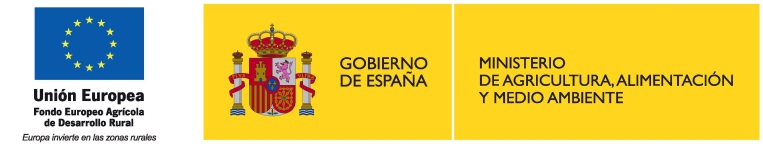 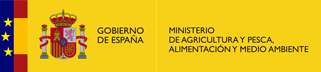 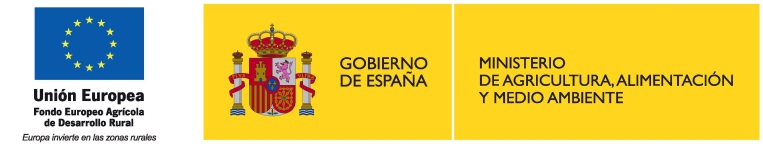 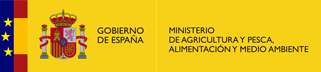 DATOS DE LA ORGANIZACIÓN INTERPROFESIONAL AGROALIMENTARIA RECONOCIDAEn _________a____de_____________de______(Firma)NOMBRE DE LA ORGANIZACIÓN INTERPROFESIONAL AGROALIMENTARIA: ____________________________________________________________________________AÑO________________NOMBRE DE LA ORGANIZACIÓN INTERPROFESIONAL AGROALIMENTARIA: ____________________________________________________________________________AÑO________________NOMBRE DE LA ORGANIZACIÓN INTERPROFESIONAL AGROALIMENTARIA: ____________________________________________________________________________AÑO________________NOMBRE DE LA ORGANIZACIÓN INTERPROFESIONAL AGROALIMENTARIA: ____________________________________________________________________________AÑO________________NOMBRE DE LA ORGANIZACIÓN INTERPROFESIONAL AGROALIMENTARIA: ____________________________________________________________________________AÑO________________NOMBRE DE LA ORGANIZACIÓN INTERPROFESIONAL AGROALIMENTARIA: ____________________________________________________________________________AÑO________________NIF: _____________________________________Domicilio: _____________________________________________________________________________________________________________________________Localidad: _____________________________________________________________________________________________________________________________Provincia: _________________________________                                                                                                                   Código postal: _____________________________Teléfono: __________________________________                                                                                                                  Fax: _____________________________________Correo electrónico: _______________________________________                                                                                      Página web: _______________________________NIF: _____________________________________Domicilio: _____________________________________________________________________________________________________________________________Localidad: _____________________________________________________________________________________________________________________________Provincia: _________________________________                                                                                                                   Código postal: _____________________________Teléfono: __________________________________                                                                                                                  Fax: _____________________________________Correo electrónico: _______________________________________                                                                                      Página web: _______________________________NIF: _____________________________________Domicilio: _____________________________________________________________________________________________________________________________Localidad: _____________________________________________________________________________________________________________________________Provincia: _________________________________                                                                                                                   Código postal: _____________________________Teléfono: __________________________________                                                                                                                  Fax: _____________________________________Correo electrónico: _______________________________________                                                                                      Página web: _______________________________NIF: _____________________________________Domicilio: _____________________________________________________________________________________________________________________________Localidad: _____________________________________________________________________________________________________________________________Provincia: _________________________________                                                                                                                   Código postal: _____________________________Teléfono: __________________________________                                                                                                                  Fax: _____________________________________Correo electrónico: _______________________________________                                                                                      Página web: _______________________________NIF: _____________________________________Domicilio: _____________________________________________________________________________________________________________________________Localidad: _____________________________________________________________________________________________________________________________Provincia: _________________________________                                                                                                                   Código postal: _____________________________Teléfono: __________________________________                                                                                                                  Fax: _____________________________________Correo electrónico: _______________________________________                                                                                      Página web: _______________________________NIF: _____________________________________Domicilio: _____________________________________________________________________________________________________________________________Localidad: _____________________________________________________________________________________________________________________________Provincia: _________________________________                                                                                                                   Código postal: _____________________________Teléfono: __________________________________                                                                                                                  Fax: _____________________________________Correo electrónico: _______________________________________                                                                                      Página web: _______________________________Orden Ministerial de reconocimiento de la Organización Interprofesional Agroalimentaria: ______________________________________________________________BOE Nº: ____________                                                                                                                                                                     Fecha de reconocimiento: ____________________Página web (enlace a la Orden Ministerial de reconocimiento): ____________________________________________________________________________________Orden Ministerial de reconocimiento de la Organización Interprofesional Agroalimentaria: ______________________________________________________________BOE Nº: ____________                                                                                                                                                                     Fecha de reconocimiento: ____________________Página web (enlace a la Orden Ministerial de reconocimiento): ____________________________________________________________________________________Orden Ministerial de reconocimiento de la Organización Interprofesional Agroalimentaria: ______________________________________________________________BOE Nº: ____________                                                                                                                                                                     Fecha de reconocimiento: ____________________Página web (enlace a la Orden Ministerial de reconocimiento): ____________________________________________________________________________________Orden Ministerial de reconocimiento de la Organización Interprofesional Agroalimentaria: ______________________________________________________________BOE Nº: ____________                                                                                                                                                                     Fecha de reconocimiento: ____________________Página web (enlace a la Orden Ministerial de reconocimiento): ____________________________________________________________________________________Orden Ministerial de reconocimiento de la Organización Interprofesional Agroalimentaria: ______________________________________________________________BOE Nº: ____________                                                                                                                                                                     Fecha de reconocimiento: ____________________Página web (enlace a la Orden Ministerial de reconocimiento): ____________________________________________________________________________________Orden Ministerial de reconocimiento de la Organización Interprofesional Agroalimentaria: ______________________________________________________________BOE Nº: ____________                                                                                                                                                                     Fecha de reconocimiento: ____________________Página web (enlace a la Orden Ministerial de reconocimiento): ____________________________________________________________________________________Orden Ministerial de extensión de norma de la Organización Interprofesional Agroalimentaria: ______________________________________________________________BOE Nº: ____________                                                                                                                                                                     Fecha de extensión de norma: ____________________Página web (enlace a la Orden Ministerial de extensión de norma): ____________________________________________________________________________________Orden Ministerial de extensión de norma de la Organización Interprofesional Agroalimentaria: ______________________________________________________________BOE Nº: ____________                                                                                                                                                                     Fecha de extensión de norma: ____________________Página web (enlace a la Orden Ministerial de extensión de norma): ____________________________________________________________________________________Orden Ministerial de extensión de norma de la Organización Interprofesional Agroalimentaria: ______________________________________________________________BOE Nº: ____________                                                                                                                                                                     Fecha de extensión de norma: ____________________Página web (enlace a la Orden Ministerial de extensión de norma): ____________________________________________________________________________________Orden Ministerial de extensión de norma de la Organización Interprofesional Agroalimentaria: ______________________________________________________________BOE Nº: ____________                                                                                                                                                                     Fecha de extensión de norma: ____________________Página web (enlace a la Orden Ministerial de extensión de norma): ____________________________________________________________________________________Orden Ministerial de extensión de norma de la Organización Interprofesional Agroalimentaria: ______________________________________________________________BOE Nº: ____________                                                                                                                                                                     Fecha de extensión de norma: ____________________Página web (enlace a la Orden Ministerial de extensión de norma): ____________________________________________________________________________________Orden Ministerial de extensión de norma de la Organización Interprofesional Agroalimentaria: ______________________________________________________________BOE Nº: ____________                                                                                                                                                                     Fecha de extensión de norma: ____________________Página web (enlace a la Orden Ministerial de extensión de norma): ____________________________________________________________________________________PresidentePresidentePresidenteGerenteGerenteGerenteGerenteNombreApellidosDatos de contactoNombreApellidosDatos de contactoDNI:Teléfono:Correo electrónico:DNI:Teléfono:Correo electrónico: